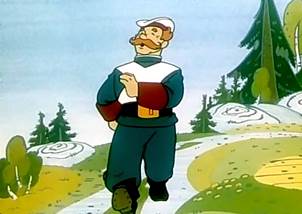      Отслужил солдат свой законный срок, получил отставку и пошел на родину. Идет путем-дорогою, а навстречу ему нечистый.   — Стой, служивый! Куда идешь?   — Домой иду.   — Что тебе дома! Ведь у тебя ни кола, ни двора. Наймись лучше ко мне в работники; я тебе большое жалованье положу.   — А в чем служба?   — Служба самая легкая; мне надобно ехать за синее море к дочери на свадьбу, а есть у меня три сокола; покарауль их до моего приезду.   Солдат согласился. «Без денег, — думает, — плохое житье; хоть и у черта, все равно что-нибудь да заработаю!»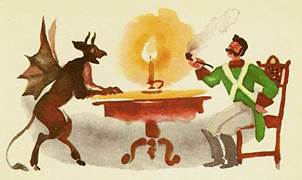    Нечистый привел его в свои палаты, а сам уехал за синее море.   Вот солдат ходил, ходил по разным комнатам; сделалось ему скучно, и вздумал он пойти в сад; вышел, смотрит — стоит береза. И говорит ему береза человеческим голосом:   — Служивый! Сходи вот в ближайшую деревню, скажи тамошнему священнику, чтобы дал тебе то самое, что ему нынче во сне привиделось.   Солдат пошел, куда ему сказано; священник тотчас достал книгу:   — Вот тебе — возьми!   Солдат взял; приходит назад.   — Спасибо, добрый человек! — говорит береза. — Теперь становись да читай!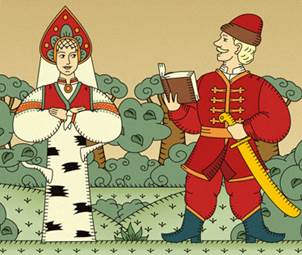    Начал он читать эту книгу; одну ночь читал — вышла из березы красная девица, красоты неописуемой, по самые груди; другую ночь читал — вышла по пояс; третью ночь читал — совсем вышла. Поцеловала его и говорит:   — Я — царская дочь; похитил меня нечистый и сделал березою. А три сокола — мои родные братья; хотели они меня выручить, да сами попались!   Только вымолвила царевна это слово, тотчас прилетели три сокола, ударились о сырую землю и обратились добрыми молодцами. Тут все они собрались и поехали к отцу, к матери. А солдата с собой взяли.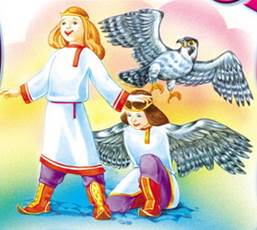    Царь и царица обрадовались, щедро наградили солдата, выдали за него замуж царевну и оставили жить при себе.